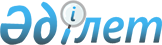 О внесении изменений и дополнений в решение городского маслихата от 23 декабря 2015 года № 46/352 "О городском бюджете на 2016-2018 годы"
					
			С истёкшим сроком
			
			
		
					Решение Балхашского городского маслихата Карагандинской области от 18 октября 2016 года № 5/58. Зарегистрировано Департаментом юстиции Карагандинской области 27 октября 2016 года № 4018. Прекращено действие в связи с истечением срока      В соответствии с Бюджетным кодексом Республики Казахстан от 4 декабря 2008 года, Законом Республики Казахстан от 23 января 2001 года "О местном государственном управлении и самоуправлении в Республике Казахстан" городской маслихат РЕШИЛ:

      1. Внести в решение городского маслихата от 23 декабря 2015 года № 46/352 "О городском бюджете на 2016-2018 годы" (зарегистрировано в Реестре государственной регистрации нормативных правовых актов за № 3610, опубликовано в информационно-правовой системе "Әділет" от 19 января 2016 года, в газетах "Балқаш өңірі" от 20 января 2016 года № 5 (12398), "Северное Прибалхашье" от 20 января 2016 года № 5-6 (1470)) следующие изменения и дополнения:

      1) пункт 1 изложить в новой редакции:

      "1. Утвердить городской бюджет на 2016-2018 годы согласно приложениям 1, 2 и 3 к настоящему решению, в том числе на 2016 год в следующих объемах:

      1) доходы – 6 404 173 тысяч тенге, в том числе по:

      налоговым поступлениям – 3 883 564 тысяч тенге;

      неналоговым поступлениям – 40 313 тысяч тенге;

      поступлениям от продажи основного капитала – 51 005 тысяч тенге;

      поступлениям трансфертов – 2 429 291 тысяч тенге;

      2) затраты – 6 431 873 тысяч тенге;

      3) чистое бюджетное кредитование – 0 тысяч тенге:

      бюджетные кредиты – 0 тысяч тенге;

      погашение бюджетных кредитов – 0 тысяч тенге;

      4) сальдо по операциям с финансовыми активами – минус 6420 тысяч тенге, в том числе:

      приобретение финансовых активов – 0 тысяч тенге;

      поступления от продажи финансовых активов государства – 6420 тысяч тенге;

      5) дефицит (профицит) бюджета – минус 21 280 тысяч тенге;

      6) финансирование дефицита (использование профицита) бюджета – 21 280 тысяч тенге:

      поступление займов – 0 тысяч тенге;

      погашение займов – 0 тысяч тенге;

      используемые остатки бюджетных средств – 21 280 тысяч тенге.";

      2) пункт 7 изложить в новой редакции:

      "7. Учесть, что в составе поступлений городского бюджета на 2016 год предусмотрены целевые текущие трансферты в сумме 44 086 тысяч тенге на повышение уровня оплаты труда административных государственных служащих.";

      3) пункт 8 изложить в новой редакции:

      "8. Учесть, что в составе поступлений городского бюджета на 2016 год предусмотрены целевые текущие трансферты в сумме 933 581 тысяч тенге для перехода на новую модель системы оплаты труда гражданских служащих, финансируемых из местных бюджетов, а также выплаты им ежемесячной надбавки за особые условия труда к должностным окладам.";

      4) пункт 14-3 изложить в новой редакции:

      "14-3. Учесть, что в составе поступлений городского бюджета на 2016 год предусмотрены целевые текущие трансферты в сумме 1 995 тысяч тенге на жилищно-коммунальное хозяйство.";

      5) пункт 14-4 изложить в новой редакции:

      "14-4. Учесть, что в составе поступлений городского бюджета на 2016 год предусмотрены целевые текущие трансферты в сумме 2 242 тысяч тенге на создание электронных геоинформационных карт населенных пунктов.";

      6) пункт 14-5 изложить в новой редакции:

      "14-5. Учесть, что в составе поступлений городского бюджета на 2016 год предусмотрены целевые текущие трансферты в сумме 7 836 тысяч тенге на развитие городов и сельских населенных пунктов в рамках Дорожной карты занятости 2020.";

      7) дополнить пунктом 14-6 следующего содержания:

      "14-6. Учесть, что в составе поступлений городского бюджета на 2016 год предусмотрены целевые трансферты на развитие в сумме 100 тысяч тенге на проектирование, развитие и (или) обустройство инженерно-коммуникационной инфраструктуры.";

      8) дополнить пунктом 14-7 следующего содержания:

      "14-7. Учесть, что в составе поступлений городского бюджета на 2016 год предусмотрены целевые трансферты на развитие в сумме 200 тысяч тенге на развитие коммунального хозяйства.";

      9) дополнить пунктом 14-8 следующего содержания:

      "14-8. Учесть, что в составе поступлений городского бюджета на 2016 год предусмотрены целевые трансферты на развитие в сумме 100 тысяч тенге на развитие системы водоснабжения и водоотведения.";

      10) дополнить пунктом 14-9 следующего содержания:

      "14-9. Учесть, что в составе поступлений городского бюджета на 2016 год предусмотрены целевые трансферты на развитие в сумме 176 132 тысяч тенге на реализацию бюджетных инвестиционных проектов в моногородах.";

      11) пункт 15 изложить в новой редакции:

      "15. Утвердить резерв акимата города Балхаш на 2016 год в сумме 6 765 тысяч тенге.";

      12) приложения 1, 5, 6 и 8 к указанному решению изложить в новой редакции согласно приложениям 1, 2, 3 и 4 к настоящему решению.

      2. Настоящее решение вводится в действие с 1 января 2016 года.

 Городской бюджет на 2016 год Расходы по бюджетным программам,
 реализуемые в поселке Саяк на 2016 год Расходы по бюджетным программам,
 реализуемые в поселке Гулшат на 2016 год Перечень бюджетных программ развития городского бюджета на 2016 год
					© 2012. РГП на ПХВ «Институт законодательства и правовой информации Республики Казахстан» Министерства юстиции Республики Казахстан
				
      Председатель сессии

М. Федянина

      И.о. секретаря городского маслихата

А. Сокульский
Приложение 1
к решению городского маслихата
от 18 октября 2016 года № 5/58Приложение 1
к решению городского маслихата
от 23 декабря 2015 года № 46/352Категория

Категория

Категория

Категория

Сумма, (тысяч тенге)

Класс

Класс

Класс

Сумма, (тысяч тенге)

Подкласс

Подкласс

Сумма, (тысяч тенге)

Наименование

Сумма, (тысяч тенге)

I. Доходы

6404173

1

Налоговые поступления

3883564

01

Подоходный налог

1385498

2

Индивидуальный подоходный налог

1385498

03

Социальный налог

952551

1

Социальный налог

952551

04

Hалоги на собственность

796442

1

Hалоги на имущество

566668

3

Земельный налог

73726

4

Hалог на транспортные средства

156000

5

Единый земельный налог

48

05

Внутренние налоги на товары, работы и услуги

718413

2

Акцизы

10805

3

Поступления за использование природных и других ресурсов

597916

4

Сборы за ведение предпринимательской и профессиональной деятельности

98936

5

Налог на игорный бизнес

10756

08

Обязательные платежи, взимаемые за совершение юридически значимых действий и (или) выдачу документов уполномоченными на то государственными органами или должностными лицами

30660

1

Государственная пошлина

30660

2

Неналоговые поступления

40313

01

Доходы от государственной собственности

34577

1

Поступления части чистого дохода государственных предприятий

1198

5

Доходы от аренды имущества, находящегося в государственной собственности

33379

02

Поступления от реализации товаров (работ, услуг) государственными учреждениями, финансируемыми из государственного бюджета

101

1

Поступления от реализации товаров (работ, услуг) государственными учреждениями, финансируемыми из государственного бюджета

101

06

Прочие неналоговые поступления

5635

1

Прочие неналоговые поступления

5635

3

Поступления от продажи основного капитала

51005

01

Продажа государственного имущества, закрепленного за государственными учреждениями

3000

1

Продажа государственного имущества, закрепленного за государственными учреждениями

3000

03

Продажа земли и нематериальных активов

48005

1

Продажа земли

40212

2

Продажа нематериальных активов

7793

4

Поступления трансфертов 

2429291

02

Трансферты из вышестоящих органов государственного управления

2429291

2

Трансферты из областного бюджета

2429291

Функциональная группа

Функциональная группа

Функциональная группа

Функциональная группа

Функциональная группа

Сумма, (тысяч тенге)

Функциональная подгруппа

Функциональная подгруппа

Функциональная подгруппа

Функциональная подгруппа

Сумма, (тысяч тенге)

Администратор бюджетных программ

Администратор бюджетных программ

Администратор бюджетных программ

Сумма, (тысяч тенге)

Программа

Программа

Сумма, (тысяч тенге)

Наименование

Сумма, (тысяч тенге)

II. Затраты

6 431 873

01

Государственные услуги общего характера

286 786

1

Представительные, исполнительные и другие органы, выполняющие общие функции государственного управления

161 721

112

Аппарат маслихата района (города областного значения)

20 849

001

Услуги по обеспечению деятельности маслихата района (города областного значения)

20 645

003

Капитальные расходы государственного органа 

204

122

Аппарат акима района (города областного значения)

109 898

001

Услуги по обеспечению деятельности акима района (города областного значения)

109 724

003

Капитальные расходы государственного органа 

174

123

Аппарат акима района в городе, города районного значения, поселка, села, сельского округа

30 974

001

Услуги по обеспечению деятельности акима района в городе, города районного значения, поселка, села, сельского округа

30 974

2

Финансовая деятельность

5 392

459

Отдел экономики и финансов района (города областного значения)

5 392

003

Проведение оценки имущества в целях налогообложения

3 164

010

Приватизация, управление коммунальным имуществом, постприватизационная деятельность и регулирование споров, связанных с этим

2 228

9

Прочие государственные услуги общего характера

119 673

454

Отдел предпринимательства и сельского хозяйства района (города областного значения)

24 814

001

Услуги по реализации государственной политики на местном уровне в области развития предпринимательства и сельского хозяйства

24 610

007

Капитальные расходы государственного органа 

204

458

Отдел жилищно-коммунального хозяйства, пассажирского транспорта и автомобильных дорог района (города областного значения)

40 646

001

Услуги по реализации государственной политики на местном уровне в области жилищно-коммунального хозяйства, пассажирского транспорта и автомобильных дорог

40 608

013

Капитальные расходы государственного органа

38

459

Отдел экономики и финансов района (города областного значения)

30 952

001

Услуги по реализации государственной политики в области формирования и развития экономической политики, государственного планирования, исполнения бюджета и управления коммунальной собственностью района (города областного значения)

30 730

015

Капитальные расходы государственного органа

222

486

Отдел земельных отношений, архитектуры и градостроительства района (города областного значения)

23 261

001

Услуги по реализации государственной политики в области регулирования земельных отношений, архитектуры и градостроительства на местном уровне

23 178

003

Капитальные расходы государственного органа 

83

02

Оборона

11 706

1

Военные нужды

11 706

122

Аппарат акима района (города областного значения)

11 706

005

Мероприятия в рамках исполнения всеобщей воинской обязанности

11 706

2

Организация работы по чрезвычайным ситуациям

0

122

Аппарат акима района (города областного значения)

0

122

007

Мероприятия по профилактике и тушению степных пожаров районного (городского) масштаба, а также пожаров в населенных пунктах, в которых не созданы органы государственной противопожарной службы

0

03

Общественный порядок, безопасность, правовая, судебная, уголовно-исполнительная деятельность

19 199

9

Прочие услуги в области общественного порядка и безопасности

19 199

458

Отдел жилищно-коммунального хозяйства, пассажирского транспорта и автомобильных дорог района (города областного значения)

19 199

021

Обеспечение безопасности дорожного движения в населенных пунктах

19 199

04

Образование

3 786 777

1

Дошкольное воспитание и обучение

876 662

464

Отдел образования района (города областного значения)

876 662

040

Реализация государственного образовательного заказа в дошкольных организациях образования

876 662

2

Начальное, основное среднее и общее среднее образование

2 780 743

464

Отдел образования района (города областного значения)

2 752 912

003

Общеобразовательное обучение

2 510 819

006

Дополнительное образование для детей 

242 093

465

Отдел физической культуры и спорта района (города областного значения)

27 831

017

Дополнительное образование для детей и юношества по спорту

27 831

9

Прочие услуги в области образования

129 372

09

464

Отдел образования района (города областного значения)

129 372

001

Услуги по реализации государственной политики на местном уровне в области образования

28 029

005

Приобретение и доставка учебников, учебно-методических комплексов для государственных учреждений образования района (города областного значения)

48 494

007

Проведение школьных олимпиад, внешкольных мероприятий и конкурсов районного (городского) масштаба

1 000

012

Капитальные расходы государственного органа

78

015

Ежемесячная выплата денежных средств опекунам (попечителям) на содержание ребенка-сироты (детей-сирот), и ребенка (детей), оставшегося без попечения родителей

40 478

022

Выплата единовременных денежных средств казахстанским гражданам, усыновившим (удочерившим) ребенка (детей)-сироту и ребенка (детей), оставшегося без попечения родителей 

1 276

067

Капитальные расходы подведомственных государственных учреждений и организаций

10 017

06

Социальная помощь и социальное обеспечение

283 837

1

Социальное обеспечение

9 541

451

Отдел занятости и социальных программ района (города областного значения)

2 412

005

Государственная адресная социальная помощь

359

016

Государственные пособия на детей до 18 лет

2 053

464

Отдел образования района (города областного значения)

7 129

030

Содержание ребенка (детей), переданного патронатным воспитателям

7 129

2

Социальная помощь

209 839

123

Аппарат акима района в городе, города районного значения, поселка, села, сельского округа

1 429

003

Оказание социальной помощи нуждающимся гражданам на дому

1 429

451

Отдел занятости и социальных программ района (города областного значения)

199 170

002

Программа занятости

30 723

006

Оказание жилищной помощи 

10 634

007

Социальная помощь отдельным категориям нуждающихся граждан по решениям местных представительных органов

65 962

010

Материальное обеспечение детей-инвалидов, воспитывающихся и обучающихся на дому

767

014

Оказание социальной помощи нуждающимся гражданам на дому

57 787

017

Обеспечение нуждающихся инвалидов обязательными гигиеническими средствами и предоставление услуг специалистами жестового языка, индивидуальными помощниками в соответствии с индивидуальной программой реабилитации инвалида

31 241

023

Обеспечение деятельности центров занятости населения

2 056

464

Отдел образования района (города областного значения)

9 240

008

Социальная поддержка обучающихся и воспитанников организаций образования очной формы обучения в виде льготного проезда на общественном транспорте (кроме такси) по решению местных представительных органов

9 240

9

Прочие услуги в области социальной помощи и социального обеспечения

64 457

451

Отдел занятости и социальных программ района (города областного значения)

64 457

001

Услуги по реализации государственной политики на местном уровне в области обеспечения занятости и реализации социальных программ для населения

37 722

011

Оплата услуг по зачислению, выплате и доставке пособий и других социальных выплат

952

021

Капитальные расходы государственного органа 

156

050

Реализация Плана мероприятий по обеспечению прав и улучшению качества жизни инвалидов в Республике Казахстан на 2012 – 2018 годы

13 481

054

Размещение государственного социального заказа в неправительственном секторе

12 071

067

Капитальные расходы подведомственных государственных учреждений и организаций

75

07

Жилищно-коммунальное хозяйство

212 092

1

Жилищное хозяйство

83 846

123

Аппарат акима района в городе, города районного значения, поселка, села, сельского округа

4 972

027

Ремонт и благоустройство объектов в рамках развития городов и сельских населенных пунктов по Дорожной карте занятости 2020

4 972

455

Отдел культуры и развития языков района (города областного значения)

320

024

Ремонт объектов в рамках развития городов и сельских населенных пунктов по Дорожной карте занятости 2020

320

458

Отдел жилищно-коммунального хозяйства, пассажирского транспорта и автомобильных дорог района (города областного значения)

9 408

003

Организация сохранения государственного жилищного фонда

1 744

049

Проведение энергетического аудита многоквартирных жилых домов 

7 664

464

Отдел образования района (города областного значения)

4 965

026

Ремонт объектов в рамках развития городов и сельских населенных пунктов по Дорожной карте занятости 2020

4 965

467

Отдел строительства района (города областного значения)

40 100

003

Проектирование и (или) строительство, реконструкция жилья коммунального жилищного фонда

40 000

004

Проектирование, развитие и (или) обустройство инженерно-коммуникационной инфраструктуры

100

479

Отдел жилищной инспекции района (города областного значения)

24 081

001

Услуги по реализации государственной политики на местном уровне в области жилищного фонда

21 854

005

Капитальные расходы государственного органа 

2 227

2

Коммунальное хозяйство

2 295

458

Отдел жилищно-коммунального хозяйства, пассажирского транспорта и автомобильных дорог района (города областного значения)

2 295

011

Обеспечение бесперебойного теплоснабжения малых городов

1 995

028

Развитие коммунального хозяйства

200

029

Развитие системы водоснабжения и водоотведения 

100

3

Благоустройство населенных пунктов

125 951

123

Аппарат акима района в городе, города районного значения, поселка, села, сельского округа

1 700

008

Освещение улиц населенных пунктов

1 700

458

Отдел жилищно-коммунального хозяйства, пассажирского транспорта и автомобильных дорог района (города областного значения)

124 251

015

Освещение улиц в населенных пунктах

50 000

016

Обеспечение санитарии населенных пунктов

7 488

017

Содержание мест захоронений и захоронение безродных

314

018

Благоустройство и озеленение населенных пунктов

66 449

08

Культура, спорт, туризм и информационное пространство

447 238

1

Деятельность в области культуры

91 062

123

Аппарат акима района в городе, города районного значения, поселка, села, сельского округа

12 299

006

Поддержка культурно-досуговой работы на местном уровне

12 299

455

Отдел культуры и развития языков района (города областного значения)

78 763

003

Поддержка культурно-досуговой работы

78 763

2

Спорт

176 984

465

Отдел физической культуры и спорта района (города областного значения)

176 984

001

Услуги по реализации государственной политики на местном уровне в сфере физической культуры и спорта

10 095

004

Капитальные расходы государственного органа 

428

005

Развитие массового спорта и национальных видов спорта

149 316

006

Проведение спортивных соревнований на районном (города областного значения) уровне

5 777

007

Подготовка и участие членов сборных команд района (города областного значения) по различным видам спорта на областных спортивных соревнованиях

10 878

032

Капитальные расходы подведомственных государственных учреждений и организаций

490

3

Информационное пространство

125 527

455

Отдел культуры и развития языков района (города областного значения)

91 227

006

Функционирование районных (городских) библиотек

71 681

007

Развитие государственного языка и других языков народа Казахстана

19 546

456

Отдел внутренней политики района (города областного значения)

34 300

002

Услуги по проведению государственной информационной политики

34 300

9

Прочие услуги по организации культуры, спорта, туризма и информационного пространства

53 665

455

Отдел культуры и развития языков района (города областного значения)

16 198

001

Услуги по реализации государственной политики на местном уровне в области развития языков и культуры

12 064

010

Капитальные расходы государственного органа 

62

032

Капитальные расходы подведомственных государственных учреждений и организаций

4 072

456

Отдел внутренней политики района (города областного значения)

37 467

001

Услуги по реализации государственной политики на местном уровне в области информации, укрепления государственности и формирования социального оптимизма граждан

13 243

003

Реализация мероприятий в сфере молодежной политики

23 939

006

Капитальные расходы государственного органа 

96

032

Капитальные расходы подведомственных государственных учреждений и организаций

189

10

Сельское, водное, лесное, рыбное хозяйство, особо охраняемые природные территории, охрана окружающей среды и животного мира, земельные отношения

27 723

1

Сельское хозяйство

22 622

473

Отдел ветеринарии района (города областного значения)

22 622

001

Услуги по реализации государственной политики на местном уровне в сфере ветеринарии 

13 826

003

Капитальные расходы государственного органа 

44

005

Обеспечение функционирования скотомогильников (биотермических ям) 

2 017

007

Организация отлова и уничтожения бродячих собак и кошек

6 001

008

Возмещение владельцам стоимости изымаемых и уничтожаемых больных животных, продуктов и сырья животного происхождения

92

010

Проведение мероприятий по идентификации сельскохозяйственных животных 

642

9

Прочие услуги в области сельского, водного, лесного, рыбного хозяйства, охраны окружающей среды и земельных отношений

5 101

473

Отдел ветеринарии района (города областного значения)

5 101

011

Проведение противоэпизоотических мероприятий

5 101

11

Промышленность, архитектурная, градостроительная и строительная деятельность

11 608

2

Архитектурная, градостроительная и строительная деятельность

11 608

467

Отдел строительства района (города областного значения)

11 608

001

Услуги по реализации государственной политики на местном уровне в области строительства

11 540

017

Капитальные расходы государственного органа 

68

12

Транспорт и коммуникации

286 868

12

1

Автомобильный транспорт

282 735

458

Отдел жилищно-коммунального хозяйства, пассажирского транспорта и автомобильных дорог района (города областного значения)

282 735

022

Развитие транспортной инфраструктуры

1 397

023

Обеспечение функционирования автомобильных дорог

281 338

9

Прочие услуги в сфере транспорта и коммуникаций

4 133

458

Отдел жилищно-коммунального хозяйства, пассажирского транспорта и автомобильных дорог района (города областного значения)

4 133

037

Субсидирование пассажирских перевозок по социально значимым городским (сельским), пригородным и внутрирайонным сообщениям

4 133

13

Прочие

182 897

9

Прочие

182 897

458

Отдел жилищно-коммунального хозяйства, пассажирского транспорта и автомобильных дорог района (города областного значения)

176 132

085

Реализация бюджетных инвестиционных проектов в моногородах

176 132

459

Отдел экономики и финансов района (города областного значения)

6 765

012

Резерв местного исполнительного органа района (города областного значения) 

6 765

14

Обслуживание долга

163

1

Обслуживание долга

163

459

Отдел экономики и финансов района (города областного значения)

163

021

Обслуживание долга местных исполнительных органов по выплате вознаграждений и иных платежей по займам из областного бюджета

163

15

Трансферты

874 979

1

Трансферты

874 979

459

Отдел экономики и финансов района (города областного значения)

874 979

006

Возврат неиспользованных (недоиспользованных) целевых трансфертов

827

007

Бюджетные изъятия

872 245

051

Трансферты органам местного самоуправления

1 907

Ш. Чистое бюджетное кредитование

0

Бюджетные кредиты

Погашение бюджетных кредитов

0

IV. Сальдо по операциям с финансовыми активами

-6 420

Приобретения финансовых активов

0

Поступления от продажи финансовых активов государства

6 420

V. Дефицит (профицит) бюджета

-21 280

VI. Финансирование дефицита (использование профицита) бюджета

21 280

Поступление займов

0

Погашение займов

0

Категория

Категория

Категория

Категория

Сумма, (тысяч тенге)

Класс

Класс

Класс

Сумма, (тысяч тенге)

Подкласс

Подкласс

Сумма, (тысяч тенге)

Наименование

Сумма, (тысяч тенге)

8

Используемые остатки бюджетных средств

21280

01

Остатки бюджетных средств

21280

1

Свободные остатки бюджетных средств

21280

Приложение 2
к решению городского маслихата
от 18 октября 2016 года № 5/58Приложение 5
к решению городского маслихата
от 23 декабря 2015 года № 46/352Функциональная группа

Функциональная группа

Функциональная группа

Функциональная группа

Функциональная группа

Сумма, (тысяч тенге)

Функциональная подгруппа

Функциональная подгруппа

Функциональная подгруппа

Функциональная подгруппа

Сумма, (тысяч тенге)

Администратор бюджетных программ

Администратор бюджетных программ

Администратор бюджетных программ

Сумма, (тысяч тенге)

Программа

Программа

Сумма, (тысяч тенге)

Наименование

Сумма, (тысяч тенге)

Всего

31712

01

Государственные услуги общего характера

18087

1

Представительные, исполнительные и другие органы, выполняющие общие функции государственного управления

18087

123

Аппарат акима района в городе, города районного значения, поселка, села, сельского округа

18 087

001

Услуги по обеспечению деятельности акима района в городе, города районного значения, поселка, села, сельского округа

18 087

06

Социальная помощь и социальное обеспечение

690

2

Социальная помощь

690

123

Аппарат акима района в городе, города районного значения, поселка, села, сельского округа

690

003

Оказание социальной помощи нуждающимся гражданам на дому

690

07

Жилищно-коммунальное хозяйство

4972

1

Жилищное хозяйство

4972

123

Аппарат акима района в городе, города районного значения, поселка, села, сельского округа

4 972

027

Ремонт и благоустройство объектов в рамках развития городов и сельских населенных пунктов по Дорожной карте занятости 2020

4 972

08

Культура, спорт, туризм и информационное пространство

7963

8

1

Деятельность в области культуры

7963

123

Аппарат акима района в городе, города районного значения, поселка, села, сельского округа

7963

006

Поддержка культурно-досуговой работы на местном уровне

7 963

Приложение 3
к решению городского маслихата
от 18 октября 2016 года № 5/58Приложение 16к решению городского маслихата
от 23 декабря 2015 года № 46/352Функциональная группа

Функциональная группа

Функциональная группа

Функциональная группа

Функциональная группа

Сумма, (тысяч тенге)

Функциональная подгруппа

Функциональная подгруппа

Функциональная подгруппа

Функциональная подгруппа

Сумма, (тысяч тенге)

Администратор бюджетных программ

Администратор бюджетных программ

Администратор бюджетных программ

Сумма, (тысяч тенге)

Программа

Программа

Сумма, (тысяч тенге)

Наименование

Сумма, (тысяч тенге)

Всего

19662

01

Государственные услуги общего характера

12887

1

Представительные, исполнительные и другие органы, выполняющие общие функции государственного управления

12887

123

Аппарат акима района в городе, города районного значения, поселка, села, сельского округа

12 887

001

Услуги по обеспечению деятельности акима района в городе, города районного значения, поселка, села, сельского округа

12 887

06

Социальная помощь и социальное обеспечение

739

2

Социальная помощь

739

123

Аппарат акима района в городе, города районного значения, поселка, села, сельского округа

739

003

Оказание социальной помощи нуждающимся гражданам на дому

739

07

Жилищно-коммунальное хозяйство

1700

3

Благоустройство населенных пунктов

1700

123

Аппарат акима района в городе, города районного значения, поселка, села, сельского округа

1 700

008

Освещение улиц населенных пунктов

1 700

08

Культура, спорт, туризм и информационное пространство

4336

1

Деятельность в области культуры

4336

123

Аппарат акима района в городе, города районного значения, поселка, села, сельского округа

4336

006

Поддержка культурно-досуговой работы на местном уровне

4 336

Приложение 4
к решению городского маслихата
от 18 октября 2016 года № 5/58Приложение 8
к решению городского маслихата
от 23 декабря 2015 года № 46/352Функциональная группа

Функциональная группа

Функциональная группа

Функциональная группа

Функциональная группа

Функциональная подгруппа

Функциональная подгруппа

Функциональная подгруппа

Функциональная подгруппа

Администратор бюджетных программ

Администратор бюджетных программ

Администратор бюджетных программ

Программа

Программа

Наименование

07

Жилищно-коммунальное хозяйство

1

Жилищное хозяйство

467

Отдел строительства района (города областного значения)

003

Проектирование и (или) строительство, реконструкция жилья коммунального жилищного фонда

004

Проектирование, развитие и (или) обустройство инженерно-коммуникационной инфраструктуры

2

Коммунальное хозяйство

458

Отдел жилищно-коммунального хозяйства, пассажирского транспорта и автомобильных дорог района (города областного значения)

028

Развитие коммунального хозяйства

029

Развитие системы водоснабжения и водоотведения 

12

Транспорт и коммуникации

7

1

Автомобильный транспорт

458

Отдел жилищно-коммунального хозяйства, пассажирского транспорта и автомобильных дорог района (города областного значения)

022

Развитие транспортной инфраструктуры

13

Прочие

9

Прочие

458

Отдел жилищно-коммунального хозяйства, пассажирского транспорта и автомобильных дорог района (города областного значения)

085

Реализация бюджетных инвестиционных проектов в моногородах

